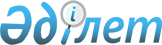 "2021-2023 жылдарға арналған Айыртау ауданы Володар ауылдық округінің бюджетін бекіту туралы" Айыртау аудандық мәслихатының 2020 жылғы 31 желтоқсандағы № 6-49-10 шешіміне өзгерістер енгізу туралыСолтүстік Қазақстан облысы Айыртау аудандық мәслихатының 2021 жылғы 25 қарашадағы № 7-12-1 шешімі
      Айыртау аудандық мәслихаты ШЕШТІ:
      1. "2021-2023 жылдарға арналған Айыртау ауданы Володар ауылдық округінің бюджетін бекіту туралы" Айыртау аудандық мәслихатының 2020 жылғы 31 желтоқсандағы № 6-49-10 шешіміне (нормативтік құқықтық актілерінің мемлекеттік тіркеу тізілімінде № 6914 болып тіркелді) келесі өзгерістер енгізілсін:
      1- тармақ жаңа редакцияда жазылсын:
      "1. 2021-2023 жылдарға арналған Айыртау ауданы Володар ауылдық округінің бюджеті осы шешімге тиісінше 1, 2 және 3 қосымшаларға сәйкес, оның ішінде 2021 жылға мынадай көлемдерде бекітілсін: 
      1) кірістер – 194 485,2 мың теңге:
      салықтық түсімдер – 39 355,0 мың теңге;
      салықтық емес түсімдер – 0 мың теңге;
      негізгі капиталды сатудан түсетін түсімдер – 0 мың теңге;
      трансферттер түсімі – 155 130,2 мың теңге;
      2) шығындар – 197 995,0 мың теңге;
      3) таза бюджеттік кредиттеу – 0 мың теңге: 
      бюджеттік кредиттер – 0 мың теңге;
      бюджеттік кредиттерді өтеу – 0 мың теңге;
      4) қаржы активтерімен операциялар бойынша сальдо – 0 мың теңге:
      қаржы активтерін сатып алу – 0 мың теңге;
      мемлекеттің қаржы активтерін сатудан түсетін түсімдер – 0 мың теңге:
      5) бюджет тапшылығы (профициті) – -3 509,8 мың теңге;
      6) бюджет тапшылығын қаржыландыру (профицитін пайдалану) –
      3 509,8 мың теңге:
      қарыздар түсімі – 0 мың теңге;
      қарыздарды өтеу – 0 мың теңге;
      бюджет қаражатының пайдаланылатын қалдықтары – 3 509,8 мың теңге.";
      5-тармақ жаңа редакцияда жазылсын:
      "5. 2021 жылға арналған ауылдық округ бюджетінде облыстық бюджеттен нысаналы трансферттер 58 257,6 мың теңге сомасында ескерілсін.
      Көрсетілген облыстық бюджеттен нысаналы трансферттердің бөлуі 2021-2023 жылдарға арналған Володар ауылдық округінің бюджетін бекіту туралы Айыртау аудандық мәслихаттың шешімін іске асыру туралы ауылдық округ әкімінің шешімімен айқындалады.";
      6-тармақ жаңа редакцияда жазылсын:
      "6. 2021 жылға арналған ауылдық округ бюджетінде аудандық бюджеттен нысаналы трансферттер 96 872,6 мың теңге сомасында ескерілсін.
      Көрсетілген аудандық бюджеттен нысаналы трансферттердің бөлуі 2021-2023 жылдарға арналған Володар ауылдық округінің бюджетін бекіту туралы Айыртау аудандық мәслихаттың шешімін іске асыру туралы ауылдық округ әкімінің шешімімен айқындалады.";
      көрсетілген шешімнің 1-қосымшасы осы шешімнің қосымшасына сәйкес жаңа редакцияда жазылсын.
      2. Осы шешім 2021 жылдың 1 қаңтардан бастап қолданысқа енгізіледі. 2021 жылға арналған Айыртау ауданы Володар ауылдық округінің бюджеті
					© 2012. Қазақстан Республикасы Әділет министрлігінің «Қазақстан Республикасының Заңнама және құқықтық ақпарат институты» ШЖҚ РМК
				
      Солтүстік Қазақстан облысы Айыртау аудандық мәслихатының хатшысы 

Г. Абулкаирова
Айыртау аудандық мәслихатының2021 жылғы 25 қарашадағы№ 7-12-1 шешіміне1 қосымшаАйыртау аудандық мәслихатының2020 жылғы 31 желтоқсандағы№ 6-49-10 шешіміне1 қосымша
Санаты
Санаты
Санаты
Санаты
Санаты
Санаты
Атауы
Сома, мың теңге
Сома, мың теңге
Сыныбы
Сыныбы
Сыныбы
Сыныбы
Атауы
Сома, мың теңге
Сома, мың теңге
Кіші сыныбы
Кіші сыныбы
Атауы
Сома, мың теңге
Сома, мың теңге
1
1
2
2
3
3
4
5
5
1)Кірістер
194 485,2
194 485,2
1
1
Салықтық түсімдер
39 355,0
39 355,0
01
01
Табыс салығы 
11 717,0
11 717,0
2
2
Жеке табыс салығы
11 717,0
11 717,0
04
04
Меншiкке салынатын салықтар
27 638,0
27 638,0
1
1
Мүлiкке салынатын салықтар
1 342,0
1 342,0
3
3
Жер салығы
1 134,0
1 134,0
4
4
Көлiк құралдарына салынатын салық
25 162,0
25 162,0
2
2
Салықтық емес түсiмдер
0
0
3
3
Негізгі капиталды сатудан түсетін түсімдер
 0
 0
4
4
Трансферттердің түсімдері
155 130,2
155 130,2
02
02
Мемлекеттiк басқарудың жоғары тұрған органдарынан түсетiн трансферттер
155 130,2
155 130,2
3
3
Аудандардың (облыстық маңызы бар қаланың) бюджетінен трансферттер
155 130,2
155 130,2
Функционалдық топ
Функционалдық топ
Функционалдық топ
Функционалдық топ
Функционалдық топ
Атауы
Атауы
Атауы
Сома, мың теңге
Бюджеттік бағдарламалардың әкімшісі
Бюджеттік бағдарламалардың әкімшісі
Бюджеттік бағдарламалардың әкімшісі
Бюджеттік бағдарламалардың әкімшісі
Атауы
Атауы
Атауы
Сома, мың теңге
Бағдарлама
Бағдарлама
Атауы
Атауы
Атауы
Сома, мың теңге
1
2
2
3
3
4
4
4
5 
2) Шығындар
2) Шығындар
2) Шығындар
197 995,0
01
Жалпы сипаттағы мемлекеттiк қызметтер
Жалпы сипаттағы мемлекеттiк қызметтер
Жалпы сипаттағы мемлекеттiк қызметтер
54 226,0
124
124
Аудандық маңызы бар қала, ауыл, кент, ауылдық округ әкімінің аппараты
Аудандық маңызы бар қала, ауыл, кент, ауылдық округ әкімінің аппараты
Аудандық маңызы бар қала, ауыл, кент, ауылдық округ әкімінің аппараты
54 226,0
001
001
Аудандық маңызы бар қала, ауыл, кент, ауылдық округ әкімінің қызметін қамтамасыз ету жөніндегі қызметтер
Аудандық маңызы бар қала, ауыл, кент, ауылдық округ әкімінің қызметін қамтамасыз ету жөніндегі қызметтер
Аудандық маңызы бар қала, ауыл, кент, ауылдық округ әкімінің қызметін қамтамасыз ету жөніндегі қызметтер
38 926,0
022
022
Мемлекеттік органның күрделі шығыстары
Мемлекеттік органның күрделі шығыстары
Мемлекеттік органның күрделі шығыстары
15 300,0
07
Тұрғын үй-коммуналдық шаруашылық
Тұрғын үй-коммуналдық шаруашылық
Тұрғын үй-коммуналдық шаруашылық
117 120,6
124
124
Аудандық маңызы бар қала, ауыл, кент, ауылдық округ әкімінің аппараты
Аудандық маңызы бар қала, ауыл, кент, ауылдық округ әкімінің аппараты
Аудандық маңызы бар қала, ауыл, кент, ауылдық округ әкімінің аппараты
117 120,6
008
008
Елді мекендердегі көшелерді жарықтандыру
Елді мекендердегі көшелерді жарықтандыру
Елді мекендердегі көшелерді жарықтандыру
56 070,6
009
009
Елді мекендердің санитариясын қамтамасыз ету
Елді мекендердің санитариясын қамтамасыз ету
Елді мекендердің санитариясын қамтамасыз ету
1 718,0
011
011
Елді мекендерді абаттандыру мен көгалдандыру
Елді мекендерді абаттандыру мен көгалдандыру
Елді мекендерді абаттандыру мен көгалдандыру
59 332,0
12
Көлік және коммуникация
Көлік және коммуникация
Көлік және коммуникация
14 000,0
124
124
Аудандық маңызы бар қала, ауыл, кент, ауылдық округ әкімінің аппараты
Аудандық маңызы бар қала, ауыл, кент, ауылдық округ әкімінің аппараты
Аудандық маңызы бар қала, ауыл, кент, ауылдық округ әкімінің аппараты
14 000,0
013
013
Аудандық маңызы бар қалаларда, ауылдарда, кенттерде, ауылдық округтерде автомобиль жолдарының жұмыс істеуін қамтамасыз ету
Аудандық маңызы бар қалаларда, ауылдарда, кенттерде, ауылдық округтерде автомобиль жолдарының жұмыс істеуін қамтамасыз ету
Аудандық маңызы бар қалаларда, ауылдарда, кенттерде, ауылдық округтерде автомобиль жолдарының жұмыс істеуін қамтамасыз ету
4 000,0
045
045
Аудандық маңызы бар қалаларда, ауылдарда, кенттерде, ауылдық округтерде автомобиль жолдарын күрделі және орташа жөндеу
Аудандық маңызы бар қалаларда, ауылдарда, кенттерде, ауылдық округтерде автомобиль жолдарын күрделі және орташа жөндеу
Аудандық маңызы бар қалаларда, ауылдарда, кенттерде, ауылдық округтерде автомобиль жолдарын күрделі және орташа жөндеу
10 000,0
13
Басқалар
Басқалар
Басқалар
12 647,6
124
124
Аудандық маңызы бар қала, ауыл, кент, ауылдық округ әкімінің аппараты
Аудандық маңызы бар қала, ауыл, кент, ауылдық округ әкімінің аппараты
Аудандық маңызы бар қала, ауыл, кент, ауылдық округ әкімінің аппараты
12 647,6
040
040
Өңірлерді дамытудың 2025 жылға дейінгі мемлекеттік бағдарламасы шеңберінде өңірлерді экономикалық дамытуға жәрдемдесу бойынша шараларды іске асыруға ауылдық елді мекендерді жайластыруды шешуге арналған іс-шараларды іске асыру
Өңірлерді дамытудың 2025 жылға дейінгі мемлекеттік бағдарламасы шеңберінде өңірлерді экономикалық дамытуға жәрдемдесу бойынша шараларды іске асыруға ауылдық елді мекендерді жайластыруды шешуге арналған іс-шараларды іске асыру
Өңірлерді дамытудың 2025 жылға дейінгі мемлекеттік бағдарламасы шеңберінде өңірлерді экономикалық дамытуға жәрдемдесу бойынша шараларды іске асыруға ауылдық елді мекендерді жайластыруды шешуге арналған іс-шараларды іске асыру
12 647,6
15
Трансферттер
Трансферттер
Трансферттер
0,8
124
124
Аудандық маңызы бар қала, ауыл, кент, ауылдық округ әкімінің аппараты
Аудандық маңызы бар қала, ауыл, кент, ауылдық округ әкімінің аппараты
Аудандық маңызы бар қала, ауыл, кент, ауылдық округ әкімінің аппараты
0,8
048
048
Пайдаланылмаған (толық пайдаланылмаған) нысаналы трансферттерді қайтару
Пайдаланылмаған (толық пайдаланылмаған) нысаналы трансферттерді қайтару
Пайдаланылмаған (толық пайдаланылмаған) нысаналы трансферттерді қайтару
0,8
3) Таза бюджеттік кредиттеу
3) Таза бюджеттік кредиттеу
3) Таза бюджеттік кредиттеу
0
Бюджеттік кредиттер
Бюджеттік кредиттер
Бюджеттік кредиттер
0
Бюджеттік кредиттерді өтеу
Бюджеттік кредиттерді өтеу
Бюджеттік кредиттерді өтеу
0
4) Қаржы активтерімен операциялар бойынша сальдо
4) Қаржы активтерімен операциялар бойынша сальдо
4) Қаржы активтерімен операциялар бойынша сальдо
0
Қаржы активтерін сатып алу
Қаржы активтерін сатып алу
Қаржы активтерін сатып алу
0
Мемлекеттің қаржы активтерін сатудан түсетін түсімдер
Мемлекеттің қаржы активтерін сатудан түсетін түсімдер
Мемлекеттің қаржы активтерін сатудан түсетін түсімдер
0
5) Бюджет тапшылығы (профициті)
5) Бюджет тапшылығы (профициті)
5) Бюджет тапшылығы (профициті)
-3 509,8
6) Бюджет тапшылығын қаржыландыру (профицитін пайдалану)
6) Бюджет тапшылығын қаржыландыру (профицитін пайдалану)
6) Бюджет тапшылығын қаржыландыру (профицитін пайдалану)
3 509,8
Қарыздар түсімі
Қарыздар түсімі
Қарыздар түсімі
0
Қарыздарды өтеу
Қарыздарды өтеу
Қарыздарды өтеу
0
Санаты
Санаты
Санаты
Санаты
Санаты
Атауы
Атауы
Атауы
Сома, мың теңге
Сыныбы
Сыныбы
Сыныбы
Сыныбы
Атауы
Атауы
Атауы
Сома, мың теңге
Кіші сыныбы
Кіші сыныбы
Атауы
Атауы
Атауы
Сома, мың теңге
8
Бюджет қаражатының пайдаланылатын қалдықтары
Бюджет қаражатының пайдаланылатын қалдықтары
Бюджет қаражатының пайдаланылатын қалдықтары
3 509,8
01
01
Бюджет қаражаты қалдықтары
Бюджет қаражаты қалдықтары
Бюджет қаражаты қалдықтары
3 509,8
1
1
Бюджет қаражатының бос қалдықтары
Бюджет қаражатының бос қалдықтары
Бюджет қаражатының бос қалдықтары
3 509,8